								Toruń, 26 stycznia 2023 roku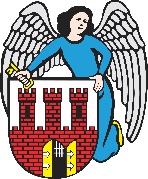     Radny Miasta Torunia        Piotr Lenkiewicz								Sz. Pan								Michał Zaleski								Prezydent Miasta ToruniaWNIOSEKPowołując się na § 18 Statutu Rady Miasta Torunia w nawiązaniu do § 36 ust. 4 Regulaminu Rady Miasta Torunia zwracam się do Pana Prezydenta z wnioskiem:- o informację kto jest właścicielem gruntu pomiędzy ulicami Łódzką i Włocławską (zaznaczony fragment na załączniku) oraz zleceniu możliwych prac porządkowychUZASADNIENIEW przedmiotowej lokalizacji mieszkańcy zgłosili bardzo duży problem związany ze składowaniem (i wyrzucaniem) śmieci oraz innych opadów (w tym budowalnych). Teren ten jest całkowicie niezagospodarowany i wygląda jak typowy nieużytek. Swoim obecnym stanem bardzo negatywnie wpływa na estetyzację najbliżej okolicy.Stąd wniosek o informację, czy jest to grunt prywatny czy też we władaniu Gminy Miasta Toruń a jeżeli jest to grunt gminy, proszę o podjęcie prac porządkowych (dowodem konieczności są zdjęcia w załącznikach)                                                                        /-/ Piotr Lenkiewicz										Radny Miasta ToruniaZał. 1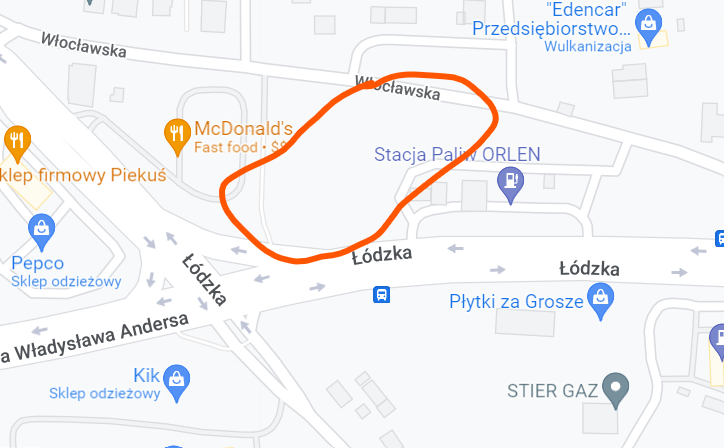 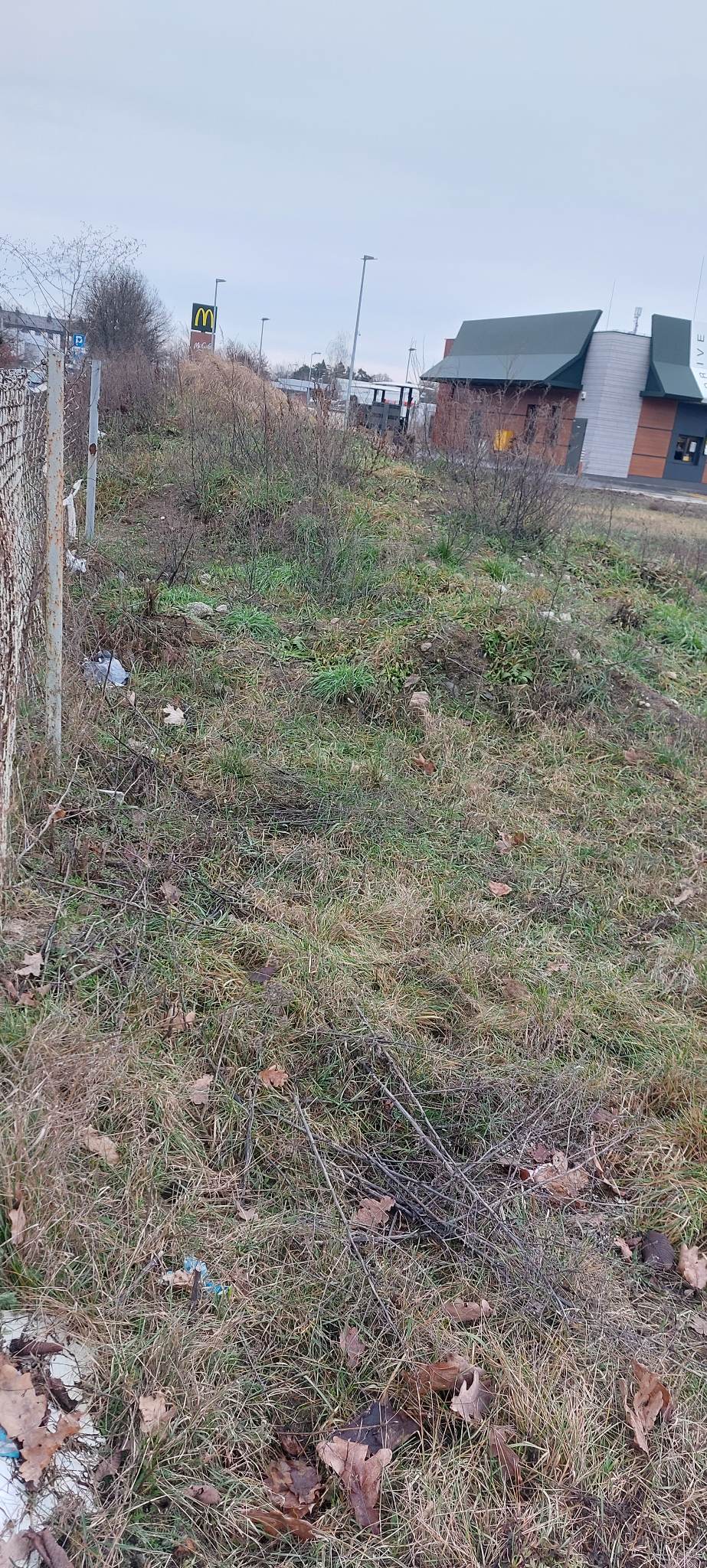 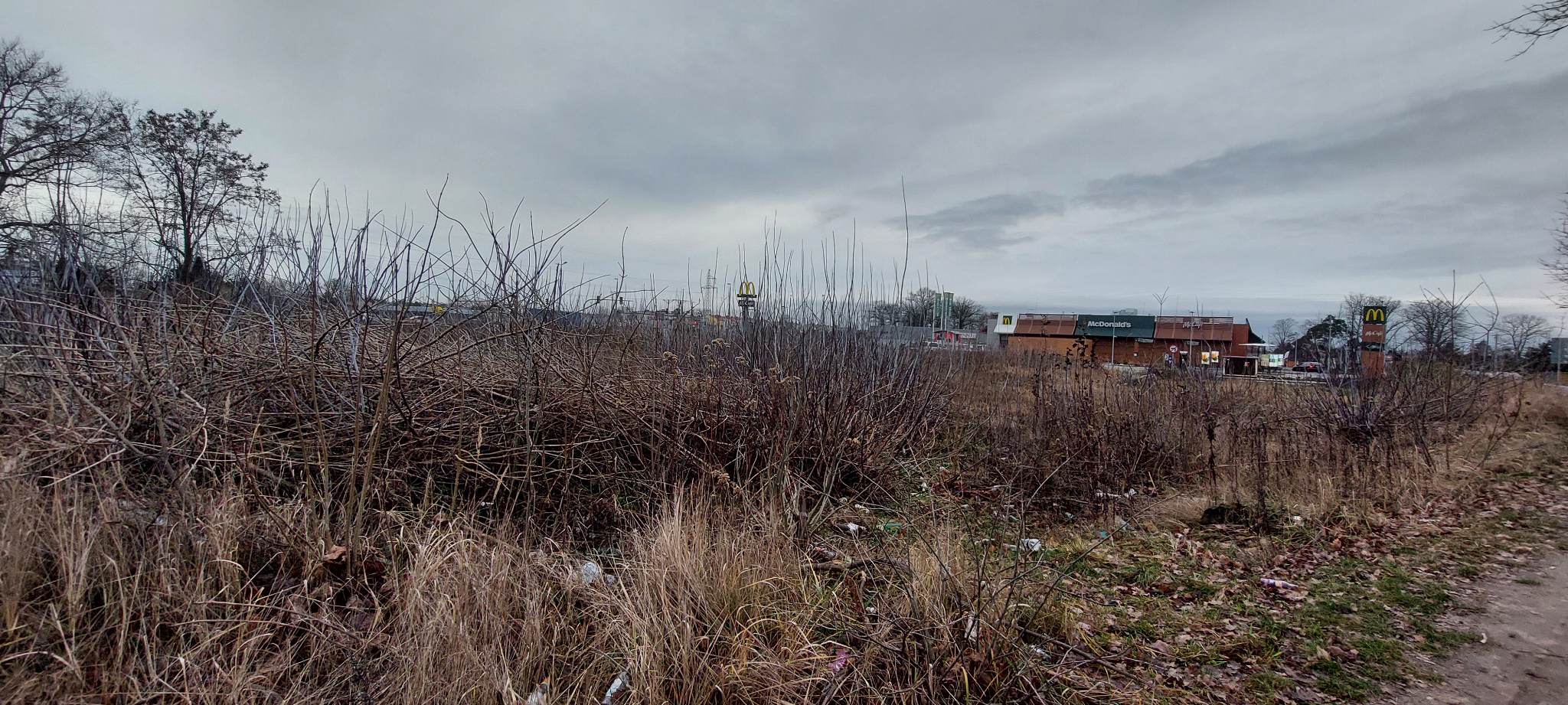 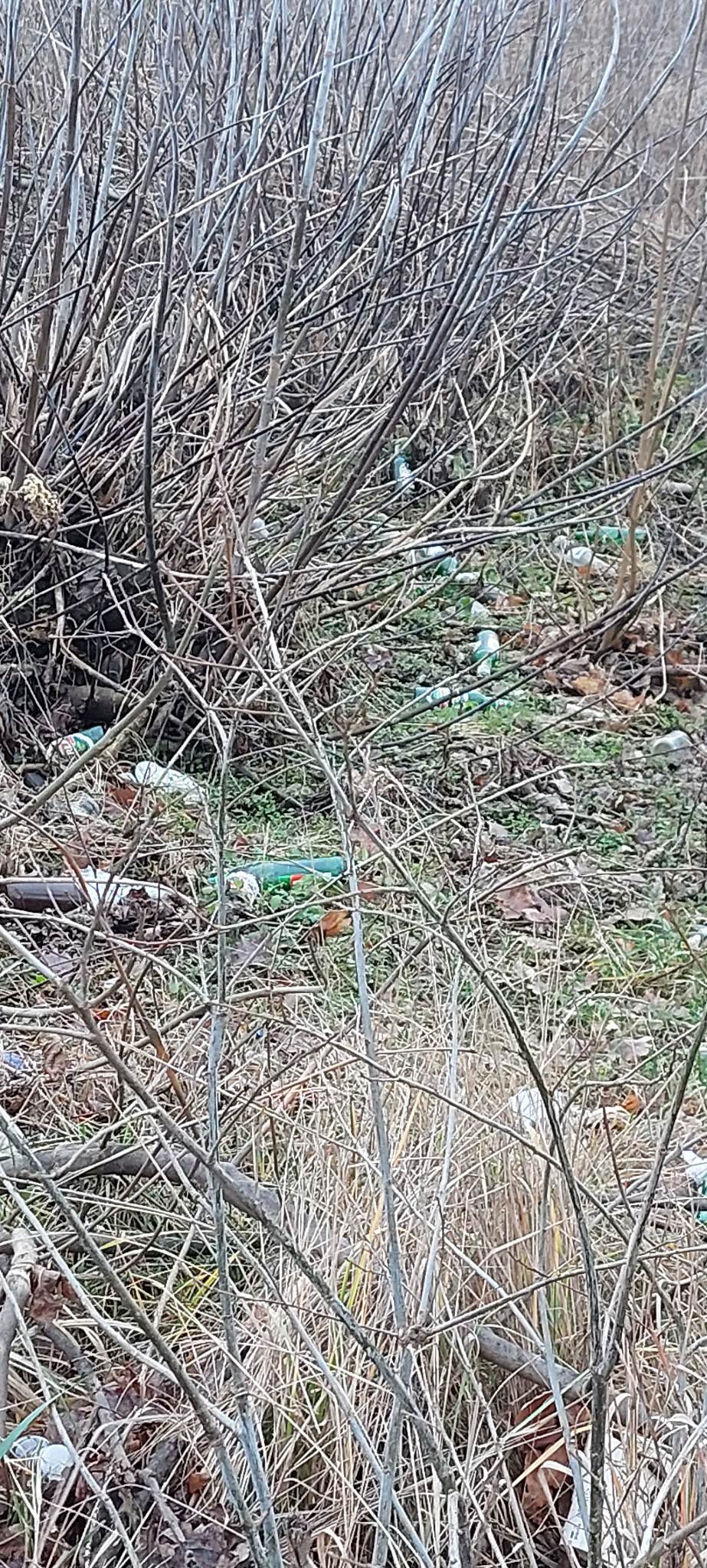 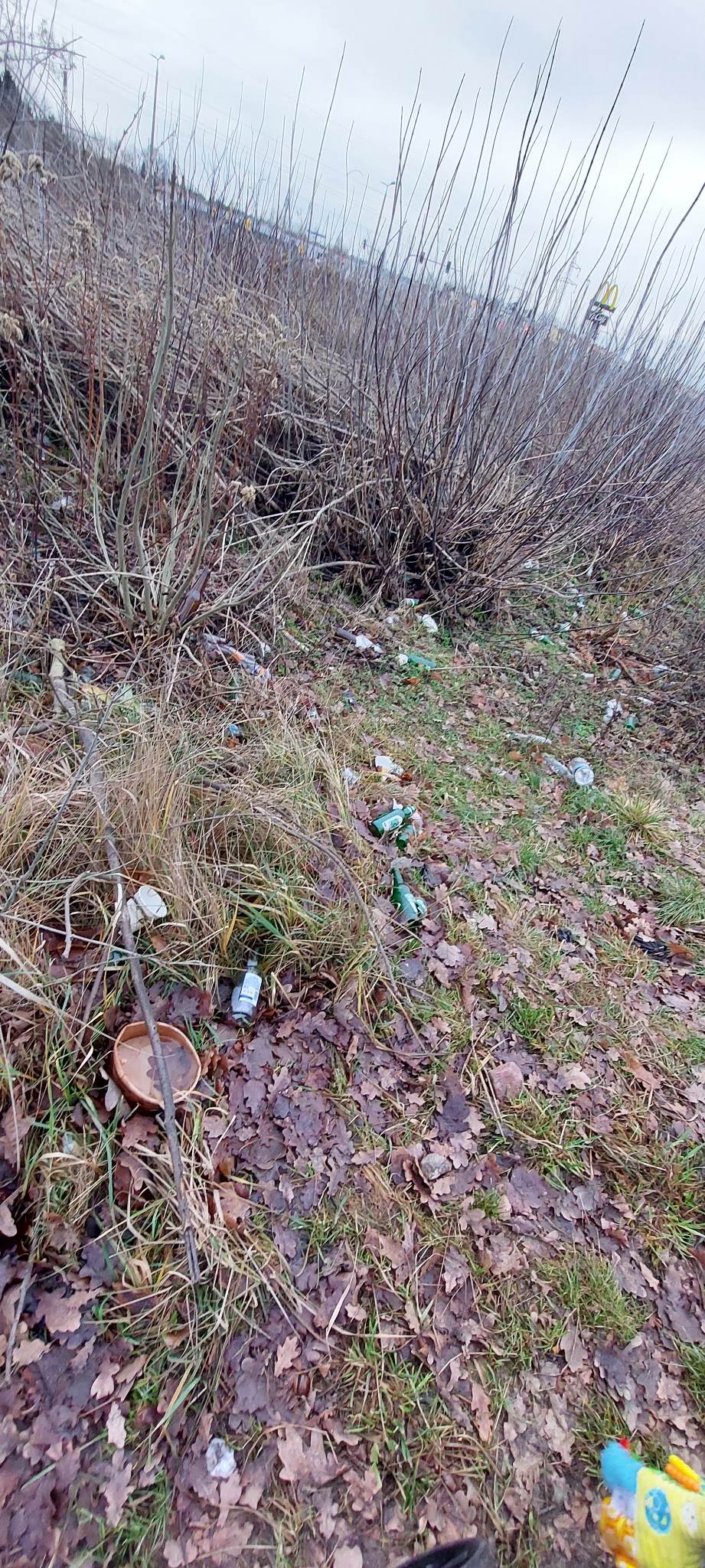 